中国·哈尔滨国际大学生冰雕艺术大赛组委会关于举办 2019年第3届中国·哈尔滨“广厦杯”国际大学生冰雕艺术大赛的通知各有关高等学校：北国冰城哈尔滨是天鹅项下的一颗明珠，冬季的哈尔滨银装素裹，冰雕造型艺术具有其独特的景观特色和神奇魅力。习近平总书记考察黑龙江时关于“冰天雪地也是金山银山”的重要指示精神，为高校大力开展冰雪体育教育活动和冰雪文化建设指明了方向。为进一步扩大哈尔滨冰雪文化的影响力，促进旅游经济与文化事业发展。提高大学生团队冰雕创作水平及创意能力，促进国际大学生冰雪文化合作交流，特举办2019年第3届中国·哈尔滨“广厦杯”国际大学生冰雕艺术大赛。一、主办单位哈尔滨新区管委会黑龙江省教育厅黑龙江省文化和旅游厅北方国际大学联盟中国·哈尔滨国际冰雪节组织委员会二、承办单位哈尔滨广厦学院哈尔滨林达世界欢乐城·外语城哈尔滨冰灯艺术博览中心三、协办单位黑龙江省美术家协会黑龙江省文联哈尔滨新区利民文旅商贸园区服务有限公司哈尔滨广播电视台哈尔滨新区大学城高校联盟 四、大赛主题“大美龙江·魅力冰城” 五、参赛对象国内外、海峡两岸高校本科生、专科生、研究生及留学生等均可报名参加。六、大赛时间及地点时间：2019年 12 月 26 日---28 日地点：哈尔滨兆麟公园园内（地址：哈尔滨市道里区森林街 39 号）      哈尔滨林达世界欢乐城·外语城（地址：哈尔滨新区利民开发区美术家大街666号）七、报名要求（一）填写《2019年第3届中国·哈尔滨“广厦杯”国际大学生冰雕艺术大赛报名表》（附件1）。（二）提交材料：1.A4 大小的素描稿或冰雕模型图片（不同角度两张图片），大小 3M 以内，jpeg 格式，文件名以“校名＿作品中文名＿”命名，并提供200 字以内的word 格式作品设计说明。作品邮箱：66965066@qq.com 2.以学校正门为背景的团队合影照片 1 张，大小 3M 以内，jpeg 格式， 文件名以“团队合影校名＿作品中文名＿”。3.指导教师、参赛队员电子版 1 寸照片各一张， 27mm×38mm，分辨率150像素/英寸以上，注明“校名_教师或队员_姓名”。4. 哈尔滨林达世界欢乐城·外语城赛场按指定主题完成作品。（见附件2） （三）报名时间：2019年 12 月5日---12 月23日截止。八、参赛规则（一）每所参赛高校可根据实际情况派出队伍参加，每支参赛队伍人数为学生3人及指导教师1人。（二）参赛作品必须为原创，申报作品如有抄袭，取消参赛资格。大赛组委会将组织专家对大赛设计方案的主题内容、作品创意、表现形式等进行审查，设计方案通过后方可参赛。（三）参赛用冰规格：长1.5m*高2m，厚度为0.4～0.6m。九、费用说明（一）大赛不收取会务费及报名费。（二）参赛选手所在地往返哈尔滨的交通费及个人保险自行解决。（参赛选手均需自行办理保险）（三）大赛期间组委会为省外参赛队员提供住宿，为所有参赛队员提供工作餐，费用由哈尔滨广厦学院及哈尔滨林达世界欢乐城·外语城共同承担。（四）大赛期间由组委会为每位参赛选手提供统一棉服一件。由于12月份哈尔滨地区气候寒冷，请参赛选手注意备好棉鞋、帽、手套等防寒用品。十、奖项设置指定设计组（哈尔滨林达世界欢乐城·外语城赛场）奖项设置一等奖4名　  颁发奖金、获奖证书  纪念品二等奖8名　  颁发奖金、获奖证书  纪念品三等奖12名   颁发奖金、获奖证书  纪念品优秀奖若干名　颁发获奖证书自由创意组（哈尔滨兆麟公园赛场）奖项设置一等奖2名　  颁发奖金、获奖证书  纪念品二等奖4名　  颁发奖金、获奖证书  纪念品三等奖6名    颁发奖金、获奖证书  纪念品优秀奖若干名　颁发获奖证书十一、大赛评审（一）大赛组委会将聘请国内著名冰雕塑艺术家组成评委会，对冰雕大赛作品进行公开、公平、公正评选。（二）大赛作品评分原则：充分体现作品的思想性、形象性、典型性、技巧性，能够达到新颖创意构思与艺术表现形式的完美结合。（三）评分标准（满分按 100 分计）十二、开、闭幕式及颁奖仪式等有关活动安排（一）大赛于2019年12月26日上午9时在哈尔滨林达世界欢乐城·外语城举行开幕式，于12月28日下午16时在哈尔滨广厦学院图书馆五楼报告厅，举行大赛闭幕式与颁奖仪式。（二）邀请有关新闻媒体跟踪大赛活动报道。十三、大赛比赛时间、地点、联系人（一）比赛时间：2019年 12 月 26 日上午8时30分（二）比赛地址：哈尔滨兆麟公园园内（哈尔滨市道里区森林街 39 号）、哈尔滨林达世界欢乐城·外语城（地址：哈尔滨新区利民开发区美术家大街666号）（三）联系人：梅常青15046664363、阮英爽13936504496、刘博13936534668、程志军18545166008、庄德根13224500630（四）大赛组委会办公室电话 0451-57363681 0451-57350063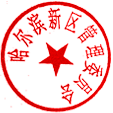 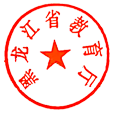 哈尔滨新区管理委员会黑龙江省教育厅黑龙江省文化和旅游厅北方国际大学联盟 中国·哈尔滨国际冰雪节组织委员会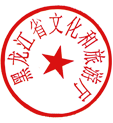 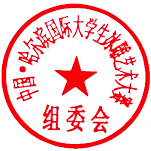 2019年 12月1日附件1：2019 年第3届中国·哈尔滨“广厦杯”国际大学生冰雕艺术大赛报名表参赛单位：                联系人：	 参赛作品名称：附件2：命题组冰雕命题：广场1：母爱广场雕塑主题：母爱主题说明：雕塑与母爱相关的形象广场2：丘比特广场雕塑主题：爱情主题说明：雕塑与爱情相关的形象广场3：海怪喷泉广场雕塑主题：怪兽主题说明：雕塑与怪兽相关的形象广场4：女神与雄狮广场雕塑主题：狮子主题说明：雕塑与狮子相关的形象广场5：哈利波特广场雕塑主题：勇敢主题说明：雕塑与勇敢相关的形象广场6：马利的骏马广场雕塑主题：马主题说明：雕塑与马相关的形象广场7：欢乐四小牛广场雕塑主题：牛主题说明：雕塑与牛相关的形象广场8：恋人广场雕塑主题：情侣主题说明：雕塑与情侣相关的形象广场9：柏林熊广场雕塑主题：熊主题说明：雕塑与熊相关的形象广场10：飞猪广场雕塑主题：猪主题说明：雕塑与猪相关的形象广场11：看不见的人广场雕塑主题：人物主题说明：雕塑与人物相关的形象广场12：罗马狼广场雕塑主题：狼主题说明：雕塑与狼相关的形象广场13：青蛙王子广场雕塑主题：青蛙主题说明：雕塑与青蛙相关的形象广场14：思想者广场雕塑主题：思考主题说明：雕塑与思考相关的形象序号评分项目及总分评	分	标	准分值（分）1选题与立意（10）作品选题具有一定的时代特征51选题与立意（10）作品立意具有一定的内涵，能够展现中外大学生的精神风貌52创意与创新（20）作品设计具有鲜明的个性和特色102创意与创新（20）作品整体构思巧妙103创作难度（30）雕刻精细，工作量饱满103创作难度（30）完成作品有一定的难度103创作难度（30）作品与原设计主题创意的吻合程度高104技能与技巧（20）使用工具的能力和熟练程度高104技能与技巧（20）对冰等原材料特征的展示程度好105艺术表现力（20）作品对美的展示视觉效果好105艺术表现力（20）作品的艺术感染力强10